FORMULARZ REKRUTACYJNY PROJEKT: „NIEPEŁNOSPRAWNI AKTYWNI NA RYNKU PRACY”NR: RPMP.08.02.00-12-0203/15OŚWIADCZENIA:Świadoma/-y odpowiedzialności za składanie oświadczeń niezgodnych z prawdą oświadczam że:Oświadczam, że jestem osobą niepełnosprawną w rozumieniu poniższej definicji:Za osoby niepełnosprawne uznaje się osoby niepełnosprawne w świetle przepisów ustawy z dnia 27 sierpnia 1997 r. o rehabilitacji zawodowej i społecznej oraz zatrudnieniu osób niepełnosprawnych (Dz.U. 2011 nr 127 poz. 721), a także osoby z zaburzeniami psychicznymi, o których mowa w ustawie z dnia 19 sierpnia 1994 r. o ochronie zdrowia psychicznego (Dz. U. 2011 nr 231, poz. 1375), tj. osoby z odpowiednim orzeczeniem lub innym dokumentem poświadczającym stan zdrowia.oraz zobowiązuje przedłożyć orzeczenie o stopniu niepełnosprawności lub niezdolności do pracy wydane zgodnie z ustawą o rehabilitacji zawodowej i społecznej oraz zatrudnianiu osób niepełnosprawnych/w przypadku braku orzeczenia oświadczenie potwierdzające status osoby niepełnosprawnejOświadczam że jestem osobą bezrobotną/bierną zawodowo (właściwe podkreślić)w rozumieniu definicji wskazanej w Regulaminie Rekrutacji i Uczestnictwa w Projekcie „Niepełnosprawni aktywni na rynku pracy” nr RPMP.08.02.00-12-0203/15Oświadczam, że zamieszkuję w rozumieniu Kodeksu Cywilnego w powiecie gorlickim lub nowosądeckim ziemskimOświadczam, że mam 30 lat i więcejOświadczam, że wszystkie dane i wynikająca z nich przynależności do grupy docelowej zawarte w ww. Formularzu są prawdziwe i że spełniam kryteria uprawniające mnie do udziału w projekcie………………………………………………..data i czytelny podpisOświadczam, że zapoznałem/-am się z Regulaminem Rekrutacji i Uczestnictwa w Projekcie „Niepełnosprawni aktywni n rynku pracy” nr RPMP.08.02.00-12-0203/15  i akceptuję jego warunki………...……………….…………………… data i czytelny podpis Oświadczam, że zostałem/-am poinformowany/-a, że projekt współfinansowany jest ze środków Unii Europejskiej w ramach Europejskiego Funduszu Społecznego………...……………….…………………… data i czytelny podpisZAŁĄCZNIKI:1.	Aktualne zaświadczenie z Powiatowego Urzędu Pracy potwierdzające status bezrobotnego – jeśli dotyczy.2.	Orzeczenie o stopniu niepełnosprawności lub niezdolności do pracy wydane zgodnie z ustawą o rehabilitacji zawodowej i społecznej oraz zatrudnianiu osób niepełnosprawnych/w przypadku braku orzeczenia oświadczenie potwierdzające status osoby niepełnosprawnejOŚWIADCZENIE UCZESTNIKA PROJEKTUW związku z przystąpieniem do projektu pn. „NIEPEŁNOSPRAWNI AKTYWNI NA RYNKU PRACY” nr RPMP.08.02.00-12-0203/15 oświadczam, że przyjmuję do wiadomości, iż: 1. administratorem moich danych osobowych jest Zarząd Województwa Małopolskiego pełniący swoje funkcje przy pomocy Urzędu Marszałkowskiego Województwa Małopolskiego w Krakowie, stanowiący Instytucję Zarządzającą dla Regionalnego Programu Operacyjnego Województwa Małopolskiego na lata 2014 – 2020, mający siedzibę przy ul. Racławickiej 56, 30-017 Kraków; 2. podstawę prawną przetwarzania moich danych osobowych stanowi art. 23 ust. 1 pkt 2 lub art. 27 ust. 2 pkt 2 ustawy z dnia 29 sierpnia 1997 r. o ochronie danych osobowych (t.j. Dz. U. z 2014 r. poz. 1182 z późn. zm.) – dane osobowe są niezbędne dla realizacji Regionalnego Programu Operacyjnego Województwa Małopolskiego na lata 2014-2020 na podstawie: w odniesieniu do zbioru Regionalnego Programu Operacyjnego Województwa Małopolskiego na lata 2014 - 2020: 1) rozporządzenia Parlamentu Europejskiego i Rady (UE) Nr 1303/2013 z dnia 17 grudnia 2013 r. ustanawiające wspólne przepisy dotyczące Europejskiego Funduszu Rozwoju Regionalnego, Europejskiego Funduszu Społecznego, Funduszu Spójności, Europejskiego Funduszu Rolnego na rzecz Rozwoju Obszarów Wiejskich oraz Europejskiego Funduszu Morskiego i Rybackiego oraz ustanawiające przepisy ogólne dotyczące Europejskiego Funduszu Rozwoju Regionalnego, Europejskiego Funduszu Społecznego, Funduszu Spójności i Europejskiego Funduszu Morskiego i Rybackiego oraz uchylające rozporządzenie Rady (WE) nr 1083/2006; 2) rozporządzenia Parlamentu Europejskiego i Rady (UE) Nr 1304/2013 z dnia 17 grudnia 2013 r. w sprawie Europejskiego Funduszu Społecznego i uchylające rozporządzenie Rady (WE) nr 1081/2006; 3) ustawy z dnia 11 lipca 2014 r. o zasadach realizacji programów w zakresie polityki spójności finansowanych w perspektywie finansowej 2014–2020 (Dz. U. z 2014 r. poz. 1146 z późn. zm.); w odniesieniu do zbioru centralny system teleinformatyczny wspierający realizację programów operacyjnych: 4) rozporządzenia Parlamentu Europejskiego i Rady (UE) Nr 1303/2013 z dnia 17 grudnia 2013 r. ustanawiające wspólne przepisy dotyczące Europejskiego Funduszu Rozwoju Regionalnego, Europejskiego Funduszu Społecznego, Funduszu Spójności, Europejskiego Funduszu Rolnego na rzecz Rozwoju Obszarów Wiejskich oraz Europejskiego Funduszu Morskiego i Rybackiego oraz ustanawiające przepisy ogólne dotyczące Europejskiego Funduszu Rozwoju Regionalnego, Europejskiego Funduszu Społecznego, Funduszu Spójności i Europejskiego Funduszu Morskiego i Rybackiego oraz uchylające rozporządzenie Rady (WE) nr 1083/2006; rozporządzenia Parlamentu Europejskiego i Rady (UE) Nr 1304/2013 z dnia 17 grudnia 2013 r. w sprawie Europejskiego Funduszu Społecznego i uchylające rozporządzenie Rady (WE) nr 1081/2006; 6) ustawy z dnia 11 lipca 2014 r. o zasadach realizacji programów w zakresie polityki spójności finansowanych w perspektywie finansowej 2014–2020 (Dz. U. z 2014 r. poz. 1146 z późn. zm.); 7) rozporządzenia Wykonawczego Komisji (UE) Nr 1011/2014 z dnia 22 września 2014 r. ustanawiające szczegółowe przepisy wykonawcze do rozporządzenia Parlamentu Europejskiego i Rady (UE) nr 1303/2013 w odniesieniu do wzorów służących do przekazywania Komisji określonych informacji oraz szczegółowe przepisy dotyczące wymiany informacji między beneficjentami, a instytucjami zarządzającymi, certyfikującymi, audytowymi i pośredniczącymi; 3. moje dane osobowe będą przetwarzane wyłącznie w celu realizacji projektu „NIEPEŁNOSPRAWNI AKTYWNI NA RYNKU PRACY” nr RPMP.08.02.00-12-0203/15, w szczególności potwierdzenia kwalifikowalności wydatków, udzielenia wsparcia, monitoringu, ewaluacji, kontroli, audytu i sprawozdawczości oraz działań informacyjno-promocyjnych w ramach Regionalnego Programu Operacyjnego Województwa Małopolskiego na lata 2014 – 2020 (RPO WM); 4. moje dane osobowe zostały powierzone do przetwarzania Instytucji Pośredniczącej – Wojewódzki Urząd Pracy, ul. Plac na Stawach 1, 30-107 Kraków (nazwa i adres właściwej IP), beneficjentowi realizującemu projekt – Project Hub sp. zo. o, ul. Trzcianecka 3e, 60-434 Poznań (nazwa i adres beneficjenta) oraz podmiotom, które na zlecenie beneficjenta uczestniczą w realizacji projektu – Fundacja Na Rzecz Wspierania Osób Niepełnosprawnych "Wyjdź z Domu”, Moszczenica 78, 38-321 Moszczenica (nazwa i adres ww. podmiotów). Moje dane osobowe mogą zostać przekazane podmiotom realizującym badania ewaluacyjne na zlecenie Powierzającego1, Instytucji Pośredniczącej lub beneficjenta. Moje dane osobowe mogą zostać również powierzone specjalistycznym firmom, realizującym na zlecenie Powierzającego, Instytucji Pośredniczącej oraz beneficjenta kontrole i audyt w ramach RPO WM; 5. podanie danych jest dobrowolne, aczkolwiek odmowa ich podania jest równoznaczna z brakiem możliwości udzielenia wsparcia w ramach projektu; 6. w ciągu 4 tygodni po zakończeniu udziału w projekcie udostępnię dane dot. mojego statusu na rynku pracy oraz informacje nt. udziału w kształceniu lub szkoleniu oraz uzyskania kwalifikacji lub nabycia kompetencji; 7. w ciągu trzech miesięcy po zakończeniu udziału w projekcie udostępnię dane dot. mojego statusu na rynku pracy; 8. do trzech miesięcy po zakończonym udziale w projekcie dostarczę dokumenty potwierdzające osiągnięcie efektywności zatrudnieniowej (podjęcie zatrudnienia lub innej pracy zarobkowej); 9. mam prawo dostępu do treści swoich danych i ich poprawiania. 1 Powierzający oznacza IZ RPO WM 2014 - 2020, która jako administrator danych osobowych powierzyła Instytucji Pośredniczącej w drodze odrębnego Porozumienia w sprawie powierzenia przetwarzania danych osobowych w związku z realizacją Regionalnego Programu Operacyjnego Województwa Małopolskiego 2014-2020 przetwarzanie danych osobowych.Numer Formularza RekrutacyjnegoData wpływu Formularza RekrutacyjnegoPodpis osoby przyjmującej FormularzCZĘŚĆ IDANE PERSONALNECZĘŚĆ IDANE PERSONALNECZĘŚĆ IDANE PERSONALNECZĘŚĆ IDANE PERSONALNECZĘŚĆ IDANE PERSONALNEImię/Imiona:Nazwisko:Płeć:KobietaMężczyznaData i miejsce urodzenia:Wiek:PESEL:Adres zamieszkania:Ulica:Numer domu:Numer lokalu:Kod pocztowy:Gmina:Powiat:Województwo:Obszar (proszę zaznaczyć właściwe):     Miejski        Wiejski     Miejski        Wiejski     Miejski        Wiejski     Miejski        WiejskiTelefon kontaktowy:Adres e-mail:Adres do korespondencji (proszę podać, jeśli jest inny niż adres zamieszkania):Ulica:Ulica:Ulica:Ulica:Adres do korespondencji (proszę podać, jeśli jest inny niż adres zamieszkania):Numer domu:Numer domu:Numer domu:Numer domu:Adres do korespondencji (proszę podać, jeśli jest inny niż adres zamieszkania):Numer lokalu:Numer lokalu:Numer lokalu:Numer lokalu:Adres do korespondencji (proszę podać, jeśli jest inny niż adres zamieszkania):Kod pocztowy:Kod pocztowy:Kod pocztowy:Kod pocztowy:Adres do korespondencji (proszę podać, jeśli jest inny niż adres zamieszkania):Gmina:Gmina:Gmina:Gmina:Adres do korespondencji (proszę podać, jeśli jest inny niż adres zamieszkania):Powiat:Powiat:Powiat:Powiat:Adres do korespondencji (proszę podać, jeśli jest inny niż adres zamieszkania):Województwo:Województwo:Województwo:Województwo:Sprawowanie opiekiOświadczam, że sprawuję opiekę nad dziećmi do lat 7 lub nad osobą zależnąOświadczam, że sprawuję opiekę nad dziećmi do lat 7 lub nad osobą zależnąTAKNIETAKNIEWykonywany zawódCZĘŚĆ IIWYKSZTAŁCENIE I STATUS ZAWODOWYCZĘŚĆ IIWYKSZTAŁCENIE I STATUS ZAWODOWYCZĘŚĆ IIWYKSZTAŁCENIE I STATUS ZAWODOWYCZĘŚĆ IIWYKSZTAŁCENIE I STATUS ZAWODOWYOświadczam, że mam wykształcenie (proszę zaznaczyć właściwe):Brak (brak formalnego wykształcenia)Brak (brak formalnego wykształcenia)Oświadczam, że mam wykształcenie (proszę zaznaczyć właściwe):Podstawowe (kształcenie ukończone na poziomie szkoły podstawowej)Podstawowe (kształcenie ukończone na poziomie szkoły podstawowej)Oświadczam, że mam wykształcenie (proszę zaznaczyć właściwe):Gimnazjalne (kształcenie ukończone na poziomie szkoły gimnazjalnej)Gimnazjalne (kształcenie ukończone na poziomie szkoły gimnazjalnej)Oświadczam, że mam wykształcenie (proszę zaznaczyć właściwe):Ponadgimnazjalne (kształcenie ukończone na poziomie szkoły średniej lub zasadniczej szkoły zawodowej)Ponadgimnazjalne (kształcenie ukończone na poziomie szkoły średniej lub zasadniczej szkoły zawodowej)Oświadczam, że mam wykształcenie (proszę zaznaczyć właściwe):Policealne (kształcenie ukończone na poziomie wyższym niż kształcenie na poziomie szkoły średniej, jednocześnie nie jest wykształceniem wyższym)Policealne (kształcenie ukończone na poziomie wyższym niż kształcenie na poziomie szkoły średniej, jednocześnie nie jest wykształceniem wyższym)Oświadczam, że mam wykształcenie (proszę zaznaczyć właściwe):Wyższe (licencjackie, magisterskie, doktoranckie)Wyższe (licencjackie, magisterskie, doktoranckie)Status zawodowyOświadczam, że:Jestem osobą bezrobotną powyżej 30 roku życiaTAKNIETAKNIEStatus zawodowyOświadczam, że:Jestem osobą bierną zawodowo powyżej 30 roku życiaTAKNIETAKNIEStatus zawodowyOświadczam, że:Jestem osobą z niepełnosprawnościamiTAK               NIE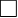 TAK               NIEStatus zawodowyOświadczam, że:i posiadam stopień lekki niepełnosprawnościTAK NIE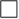 TAK NIEStatus zawodowyOświadczam, że:i posiadam stopień znaczny niepełnosprawnościTAK NIETAK NIEStatus zawodowyOświadczam, że:Ponadto należę do jednej z poniższych grupPonadto należę do jednej z poniższych grupPonadto należę do jednej z poniższych grupStatus zawodowyOświadczam, że:Jestem osobą długotrwale bezrobotnąTAKNIETAKNIEStatus zawodowyOświadczam, że:Jestem kobietąTAKNIETAKNIEStatus zawodowyOświadczam, że:Jestem osobą o niskich kwalifikacjachTAKNIETAKNIEInne oświadczeniaOświadczam, że: Jestem osobą bierną zawodowo i deklaruję chęć powrotu lub wejścia na rynek pracyTAK  NIE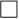 TAK  NIEInne oświadczeniaOświadczam, że: Osobą należącą do mniejszości narodowej lub etnicznej, migrantem, osobą obcego pochodzenia TAK NIE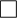 TAK NIEInne oświadczeniaOświadczam, że: Osobą bezdomną lub dotkniętą wykluczeniem z dostępu do mieszkańTAK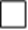 NIETAKNIEInne oświadczeniaOświadczam, że: Osobą przebywającą w gospodarstwie domowym bez osób pracującychTAKNIETAKNIEInne oświadczeniaOświadczam, że: w tym: w gospodarstwie domowym z dziećmi pozostającymi na utrzymaniuTAK NIETAK NIEInne oświadczeniaOświadczam, że: Osobą żyjącą w gospodarstwie składającym się z jednej osoby dorosłej i dzieci pozostających na utrzymaniuTAKNIETAKNIEInne oświadczeniaOświadczam, że: Osobą w innej niekorzystnej sytuacji społecznej (innej niż wymienione powyżejTAKNIETAKNIE…..……………………………………… …………………………………………… MIEJSCOWOŚĆ I DATA CZYTELNY PODPIS UCZESTNIKA PROJEKTU 